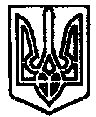  УКРАЇНА	  ПОЧАЇВСЬКА  МІСЬКА  РАДА СЬОМЕ  СКЛИКАННЯП’ЯТДЕСЯТ ТРЕТЯ СЕСІЯРІШЕННЯВід «  » лютого 2020 року	ПРОЕКТПро затвердження звіту про виконання Програми щодо забезпечення заходів обороноздатності Держави  на території Почаївської міської об’єднаної територіальної громади  на 2018-2019 роки» Заслухавши звіт про виконання Програми щодо забезпечення заходів обороноздатності Держави на території Почаївської міської об’єднаної територіальної громади на 2018-2019 роки» , керуючись Порядком розроблення та виконання місцевих цільових програм, затвердженого рішенням сесії Почаївської міської ради №792 від 12.04.2017 р., зі змінами, ст.26, 27 Закону України «Про місцеве самоврядування в Україні», Почаївська міська радаВИРІШИЛА:Затвердити звіт про виконання Програми щодо забезпечення заходів обороноздатності Держави на території Почаївської міської об’єднаної територіальної громади на 2018-2019 роки» , згідно з додатком 1 до рішення.Контроль за виконання даного рішення покласти на постійну комісію з питань соціально-економічного розвитку, інвестицій та бюджету.Чубик А. В.ЗАТВЕРДЖЕНОрішення міської ради №____від 28.02.2020 рокуПідсумковий звіт щодо виконання місцевої цільової програми щодо забезпечення заходів обороноздатності Держави на території Почаївської міської об’єднаної територіальної громади на 2018-2019 роки1. Основні даніЗазначаються дата прийняття та номер рішення Почаївської міської ради про затвердження програми, строк та етапи виконання, відомості про замовника (ініціатора розроблення ) та виконавців програми.Затверджено рішенням міської ради №1246 від 20 квітня 2018 року. Строк виконання програми 2018-2019 роки, в один етап.Замовник програми: «Кременецький об’єднаний міський військовий комісаріат.Відповідальний виконавець програми: Почаївська міська рада, Кременецький об’єднаний міський військовий комісаріат.1.1. Мета програми та результати її досягненняВизначення проблеми, на розв'язання якої спрямовано програму: «належна підготовка молоді до військової служби, мобілізації військовозобов’язаних до Збройних сил України».Мета програми: здійснення заходів матеріально-технічного забезпечення потреб Кременецького ОМВК з метою підтримання боєздатності та ефективного виконання завдань щодо захисту державного суверенітету і незалежності України. 1.2. ФінансуванняФінансування програми протягом 2018-2019 років здійснювалось із місцевого бюджету.Всього на реалізацію програми планувалось залучити 40 тис. грн, по 20 тис. грн щорічно.1.3. Виконання заходів і завданьЗа результатами виконання заходів програми було вчасно придбано дизельне паливо та передано від Почаївської міської ради до Кременецького ОМВК. Всього закуплено 1389 літрів дизельного палива впродовж двох років. Кременецьким ОМВК були здійснені такі заходи: оповіщення, розшук та доставка військовозобов’язаних на навчальні збори до НАСВ м. Львів, відправка кандидатів на військову службу за контрактом у ВЧ А1994 м. Дубно, відправка кандидатів на військову службу за контрактом у ВЧ А0994 м. Київ, та в інші частини, здійснення виїзних заходів по агітаційно-вербувальної роботи на військову службу за контрактом.1.4. Оцінка ефективності виконання програми	Кошти передбачені на реалізацію заходів програми мали цільове спрямування, що відповідало напрямкам використання коштів . Завдяки програмі було забезпечено Кременецький ОМВК відповідними ресурсами для своєчасного та ефективного виконання завдань у сфері підвищення обороноздатності Держави на території Почаївської міської об’єднаної територіальної громади.Виконання заходів і завдань Програми23. Аналіз використання коштів програми згідно з проведеними витратами *- отримувач коштівЗамовник програми 			_______________________		_______________						(ПІБ)					(Підпис)Керівник програми			_______________________		_______________						(ПІБ)					(Підпис)1.5. Відповідальний виконавець.Почаївська міська рада № з/пЗаплановані заходиЗаплановані заходиЗаплановані заходиЗаплановані заходиФактично проведені заходиФактично проведені заходиФактично проведені заходиФактично проведені заходиФактично проведені заходи№ з/пНазва, зміст заходуКПКВКЕКВПлановане фінансування, грнДата проведенняНазва, зміст заходуКПКВКЕКВФактичне фінансування (касові видатки), грн1.Придбання паливно-мастильних матеріалів  822022102000019.11.2018Придбання паливно-мастильних матеріалів82202210198402.Придбання паливно-мастильних матеріалів822022102000020.07.2019Придбання паливно-мастильних матеріалів8220221019994№ з/пНазва видаткуОдиниці виміруКількістьСума витратКонтрагент *1Дизельне паливолітри62019840ТзОВ «Аура»2Дизельне паливолітри76919994ТзОВ «Аура»